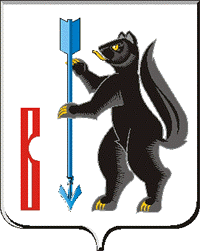 АДМИНИСТРАЦИЯГОРОДСКОГО ОКРУГА ВЕРХОТУРСКИЙП О С Т А Н О В Л Е Н И Еот 26.05.2017г. № 403 г. Верхотурье Об ограничении продажи пива и спиртных напитков во время проведения мероприятий, посвященных Дню защиты детейВ соответствии с пунктами 3, 4 статьи 16 Федерального закона от 22 ноября 1995 года № 171-ФЗ «О государственном регулировании производства и оборота этилового спирта, алкогольной и спиртосодержащей продукции и об ограничении потребления (распития) алкогольной продукции», закона Свердловской области от 27.05.2015г. № 36-ОЗ «О внесении изменений в статью 12 областного закона «О правительстве Свердловской области « и закон Свердловской области «О регулировании отдельных отношений в сфере розничной продажи алкогольной продукции и ограничения ее потребления на территории Свердловской области», во исполнение подпункта 4 пункта 3 постановления Правительства Свердловской области от 30.05.2003г. № 333-ПП «О мерах по обеспечению общественного порядки безопасности при проведении на территории Свердловской области мероприятий с массовым пребыванием людей», постановления Правительства Свердловской области от 18.02.2005г. № 122-ПП «О внесении изменений в Постановление Правительства Свердловской области от 30.05.2003г. № 333-ПП «О мерах по обеспечению общественного порядки безопасности при проведении на территории Свердловской области мероприятий с массовым пребыванием людей», в целях защиты нравственности и здоровья людей, прежде всего несовершеннолетних, во избежание несчастных случаев во время проведения праздничных мероприятий, посвященных Дню защиты детей, руководствуясь статьей 26 Устава городского округа Верхотурский,ПОСТАНОВЛЯЮ:1. Рекомендовать стационарным предприятиям всех форм собственности, прекратить реализацию пива и спиртных напитков, а также любых напитков в стеклянной таре населению во время проведения праздничных мероприятий, посвященных Дню защиты детей, 1 июня  2017 года с 13:00 часов до 20:00 часов, в районе квадрата улиц: Воинская – Советская – Ленина – Карла Маркса – Ершова – Свободы г. Верхотурье.2. Рекомендовать отделу полиции № 33 МО МВД РФ «Новолялинский» (дислокация г. Верхотурье) (Дружинин В.А.) усилить контроль за исполнением настоящего постановления и охрану общественного порядка в местах проведения праздничных мероприятий, посвященных Дню защиты детей.3. Опубликовать настоящее постановление в информационном бюллетене «Верхотурская неделя» и разместить на официальном сайте городского округа Верхотурский.4. Контроль исполнения настоящего постановления возложить на заместителя главы Администрации городского округа Верхотурский по социальным вопросам Бердникову Н.Ю.Глава Администрациигородского округа Верхотурский                                                       В.В. Сизиков